  Билет №5Практическое задание. Развитие культуры в БССР во второй половине 1940-х – 1980-ые гг.Используя представленные материалы, ответьте на вопросы:1.  Назовите основную  тему произведений белорусских писателей и поэтов данного периода. 2. Охарактеризуйте деятельность В. Ф. Купревича: в каких областях науки работал ученый, каковы основные  результаты его деятельности, как был оценен вклад В.Ф.Купревича в отечественную и мировую науку? 3. Проследите количественные изменения учебных заведений различных типов. Количество каких учебных заведений растет, а каких - уменьшается? Приведите конкретные примеры. 4. Докажите, что в БССР  уделялось  большое внимание развитию образования и науки. Конкретизируйте примерами из источников.I.   Количество учебных заведений в Беларуси в 1940 - 1985 гг. (на начало учебного года)                       II.    Из биографии Купревича В.Ф.Василий Фиофилович Купревич (1897-1969 гг.) – белорусский ученый. Герой Социалистического Труда. Родился в д. Кленники Смолевичского района Минской области в семье крестьянина. С 1913 г. служил на Балтийском флоте. Был участником штурма Зимнего дворца во время Великой Октябрьской социалистической революции. После демобилизации в 1918 г. из Красной Армии работал учителем. В 1931 г. Василий Феофилович окончил Институт повышения квалификации кадров народного образования в Москве,  поступил в аспирантуру Ботанического института АН СССР в  Ленинграде. Специальностью он избрал изучение физиологических процессов в растении, пораженном грибными и вирусными паразитами. Свою докторскую работу  защитил в блокадном Ленинграде в 1942 г.  С 1949 по 1952 год В. Ф. Купревич возглавлял Ботанический институт Академии Наук СССР, в 1952 году  был избран академиком и президентом Академии Наук Белоруссии. Основные направления деятельности — ботаника, почвоведение, физиология. Занимался также философией, проблемой жизни и смерти с точки зрения биологии. Сделал вывод, что механизм смерти возник в процессе эволюции. Одна из версий, выдвинутых Василием Феофиловичем при рассуждении на тему продолжительности жизни (что старение определяется геном), подтвердилась в 1976 году, когда ученые из Висконсинского университета выделили ген старения. Приложил огромные усилия для восстановления исследований в генетике. Опубликовал более 100 научных работ. В 1972 г. Институту экспериментальной ботаники АН БССР (с 1997 – НАН Беларуси) присвоено имя В.Ф. Купревича. В 2007 г. НАН Беларуси учредила премии им. академика В.Ф. Купревича для молодых ученых и для студентов.                                    III. Книги белорусских писателей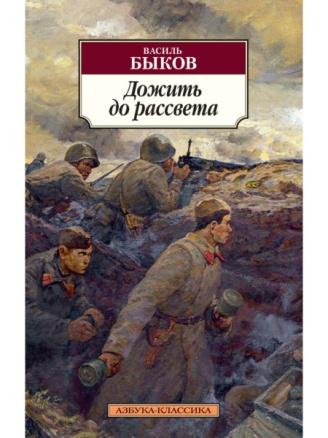 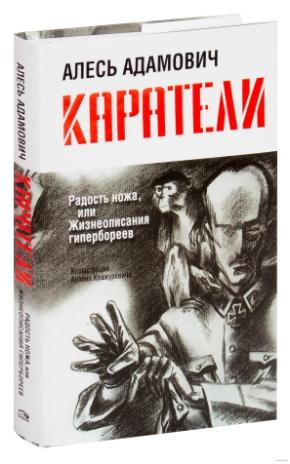 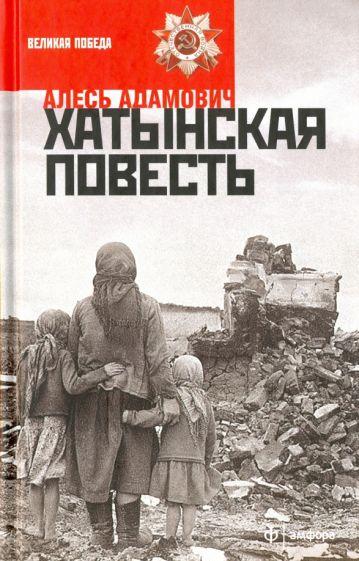 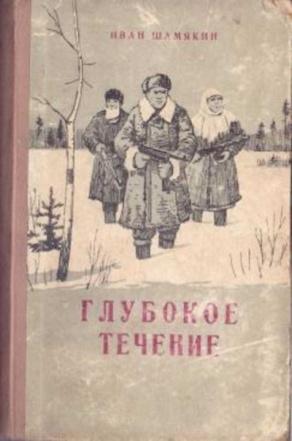 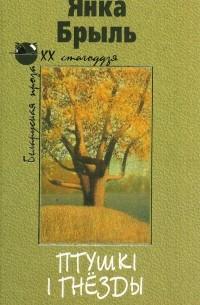 Задание подготовила Мизавцова Елена, учитель высшей категории ГУО «СШ №2 г.Сенно им.А.К.Касинцева»Учебные заведения1940/411960\611970\711980\811985\86количество школ12 29413 06311 24669686223в них учащихся, тыс.1737,11382,41852,41525,21468количество учителей, тыс.56,991,3110,9103,1108,7количество ВУЗов2524283233в них студентов, тыс.21,559,3140177181количество средних специальных  учебных заведений128102128135139в них обучающихся, тыс.3562,6146,1162,8160,4